Roteiro de estudos – Educação InfantilDe 18 a 22 de maio de 2020. Semana de TURMAS: Infantil 1 fase 1  A, B e CSemana de TURMAS: Infantil 1 fase 1  A, B e CProfessores: Fernanda, Anelise, Leticia, Liamara e Abielly.Professores: Fernanda, Anelise, Leticia, Liamara e Abielly.Dia da Semana Atividades SEGUNDA18/05Atividade 1Ficha 01 - Fazenda. Material: Apostila (Clique duas vezes em cima da imagem abaixo para abrir a atividade)Observação: Realize a atividade na apostila, abra a imagem somente para verificar qual é a atividade. Leitura de imagem: Realizar a leitura de imagem através de uma conversa, explore a imagem com a criança. Questione sobre o local, o que está vendo, quais os animais estão na cena, que som emitem, o que tem na fazenda, quantidades de animais.... Atividade 2Ficha 2 - Fazenda.Material: Cola, palito de picolé e apostila. Clique duas vezes em cima da imagem abaixo para abrir a atividade)Observação: Realize a atividade na apostila, abra a imagem somente para verificar qual é a atividade. Para realizar a atividade precisamos que utilize a imagem da FICHA 1. Realizar a contagem de animais.Sugestão: Coloquei um palito de picolé em cima de cada animal, conte com a criança quantos palitos foram utilizados. Após, recolha os palitos. Abra na FICHA 2 e cole com a ajuda da criança os palitos na FICHA.Vídeos: https://www.youtube.com/watch?v=g5YJ1f1ox94https://www.youtube.com/watch?v=7ljucGDPq2ATERÇA 19/05Dia de histórias:  https://www.youtube.com/watch?v=Md98PTKc9Gkhttps://www.youtube.com/watch?v=POUkP6XpPEIhttps://www.youtube.com/watch?v=y-1Kp6q3JbAQUARTA 
20/05Atividade 3Ficha 03 - Fazenda. Material: Apostila (Clique duas vezes em cima da imagem abaixo para abrir a atividade)Observação: Realize a atividade na apostila, abra a imagem somente para verificar qual é a atividade. Para realizar a atividade precisamos que volte a imagem da FICHA 1. Convide a criança a contar quantos animais tem dois pés. Conte demonstrando com os dedinhos, um a um. Para registrar pinte com tinta 9 dedos da criança e faça o carimbo na FICHA 3. QUINTA 21/05Atividade 4EspelhoUtilizar o espelho para explorar as partes do corpo, sua imagem, movimento, expressões faciais....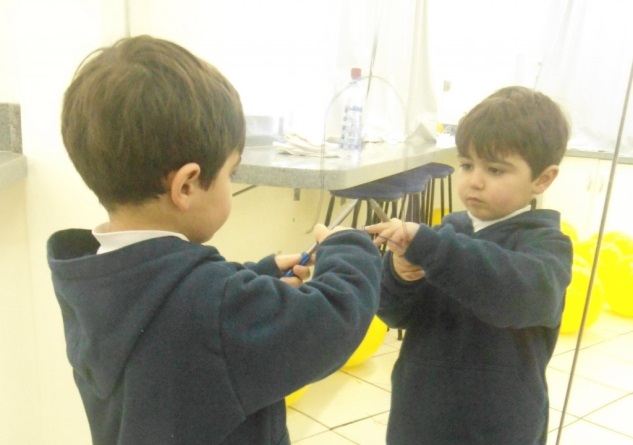 SEXTA22/05Atividade 5Brincando com bolas pequenas e médias.Deslizá-las pelo corpo, atirá-las em várias direções , chutá-las, atirá-las dentro de caixa ou até mesmo de bacias.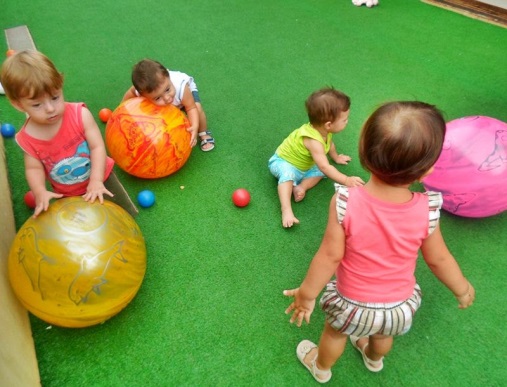 Disciplinas extrasEducação Física:01 Atividade:Material: Bancos, colchão e bambolês.     Organize uma sequência com bancos, colchonete ou colchão e bambolês ou círculos desenhados. Procedimento: Ajudar a criança a caminhar sobre o banco, rolar no colchão de lado e pular dentro dos bambolê.  Rolamento lateral: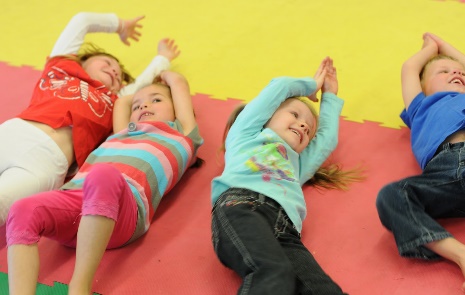 Fazer a sequência dos bambolês assim:Beijos da profe Letícia  (66) 996755688ArtesPara esta atividade prepare um recipiente com água, detergente e corante.  Faça bolhas sobre o papel e após estourar veja a obra de arte que irá surgir. 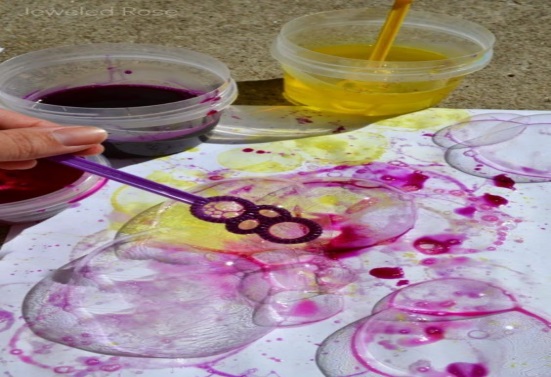 Beijos da profe Liamara (66)9 99401929.Inglês:Queridos Pais,No Ensino de Língua Estrangeira, principalmente para nossos pequenos, a repetição de ações, músicas e atividades é comum, faz com que a criança se habitue a nova língua que estão aprendendo e empreguem de forma real no dia-a-dia. Divirtam-se!1º Momento – Iniciar a atividade cantando a música da Teacher : “Hello teacher, Hello teacher, How are you? How are you? I’m fine, I’m fine. Thank you, Thank you”. (É muito importante para a criança, principalmente nessa fase, o uso de canções que marquem o momento que elas estão iniciando. Toda aula de Inglês começa, oficialmente, com essa canção)2º Momento – Explicar para a criança que continuaremos aprendendo os nomes de alguns animais em inglês, o animal dessa semana é o FISH (PEIXE), se possível, relacione o nome do animal a uma imagem, para que a criança associe de forma mais fácil. Com esse animalzinho, faremos o biquinho de FISH (quando a criança faz um bico, semelhante ao de beijo), associando ao som GLUB GLUB. Peça para que a criança imite o FISH, que diga em que lugares podemos encontra-los.3º Momento - Assistir aos vídeos:Link 1 - https://www.youtube.com/watch?v=t99ULJjCsaM – The sound of the animalsLink 2 - https://www.youtube.com/watch?v=pWepfJ-8XU0 – I have a pet4º Momento – Realizar a atividade abaixo. Para fazer o Fish, você pode trabalhar com a criança a coordenação motora, através da técnica do “Pontilhismo”, que consiste em fazer, com o auxílio de um cotonete e tinta guaxe coloridas, pequenos pontos no corpo do FISH. As crianças certamente adorarão a atividade!(Clique duas vezes em cima da imagem abaixo para abrir a atividade)5º Momento – Não se esqueça das palavras de incentivo! Great – Beautiful – Well Done.HAVE FUN!!Teacher Abielly (66) 996143361